Technické služby města Pelhřimova,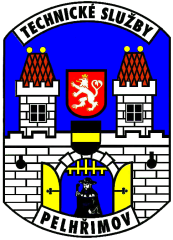 příspěvková organizace    IČ 49056689,   DIČ  CZ 49056689Myslotínská ulice 1740, 39301 PelhřimovTelefon 565/323138-9,fax.565325638                                                                                                                                                                                        František Daňhel –zednictví                                                                                                      Božejov 178394 61   Božejov IČ 10298096                                                                                                                                 DIČ CZ 5810080639Věc. Objednávka č.2021/IO/64Objednáváme u Vás opravu povrchu odpadového hnízda v obci Radňov.Středisko 3500.Bednění + armatura….		 		28 600 Kč bez DPHDlažba………						11 600 Kč bez DPHHutnění……						400 Kč bez DPH Práce……						21 687Kč bez DPHSmluvní cena za opravu 62 287 Kč, -  bez DPHTermín do……..22.10..2021Faktura musí obsahovat následující text čestného prohlášení: „Vystavitel tohoto daňového dokladu čestně prohlašuje, že není v insolvenčním řízení, a že se zavazuje zde vyčíslenou DPH uhradit včas a řádně příslušnému správci daně.“ Prohlášení bude uvedeno nad závěrečnou signací dokladu nebo bude znovu podepsáno.Kopii naší objednávky přiložte k vaší faktuře.V Pelhřimově dne 4.10.2021Zpracoval…………………………..xxxSchválil : ……………………………………                               XxxDobrý den, Souhlasíme s objednávkou číslo 2021/IO/64František Daňhel –zednictví                                                                                                                    Božejov 178394 61   Božejov IČ 10298096                                                                                                                                   DIČ CZ 5810080639